Knowledge Sheet Science          Rocks                  Cycle B                 LKS2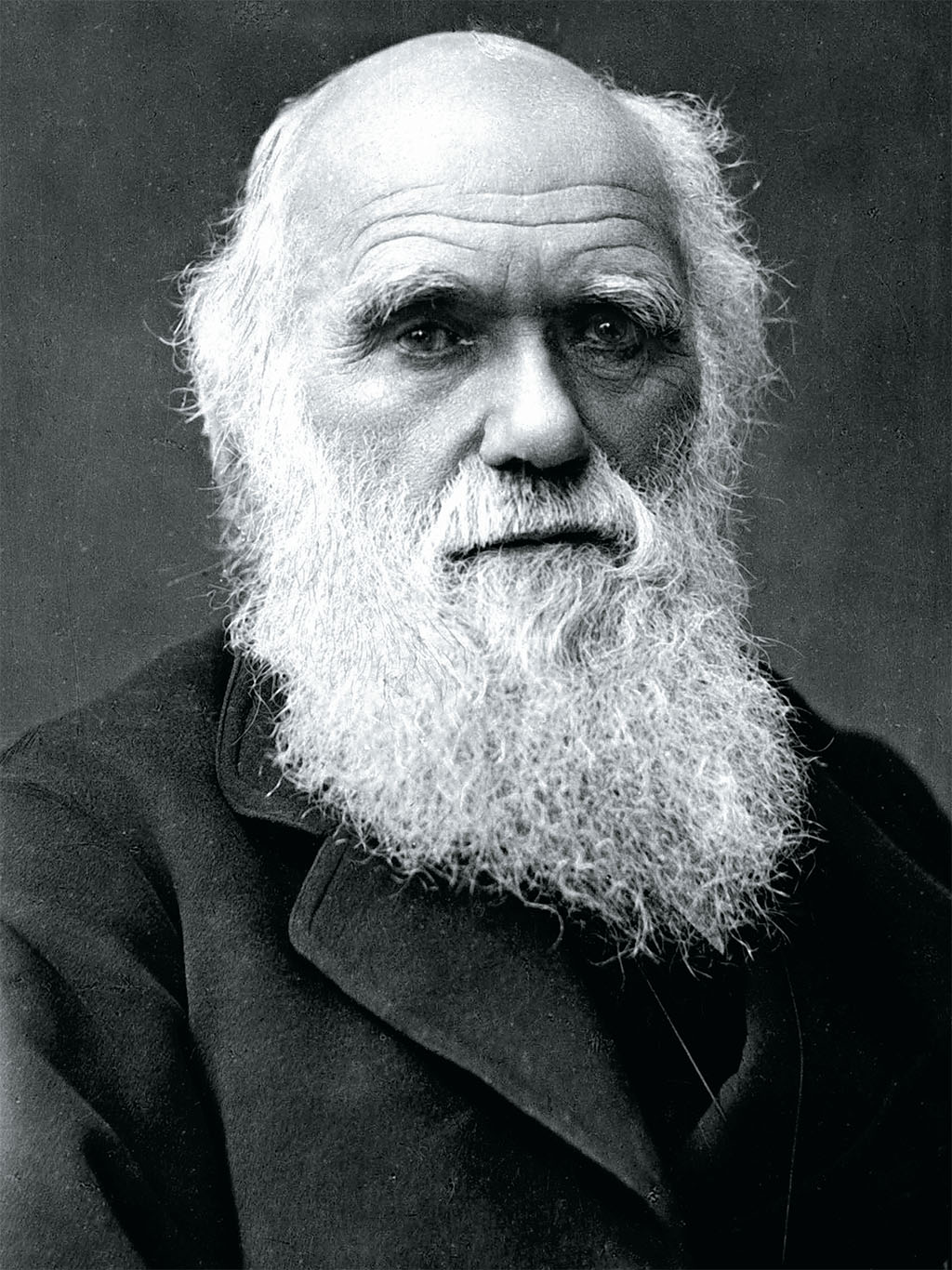 